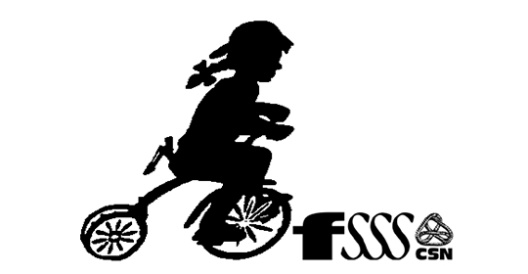 Juin  2021                                                                                                                                                              Volume 3 no 7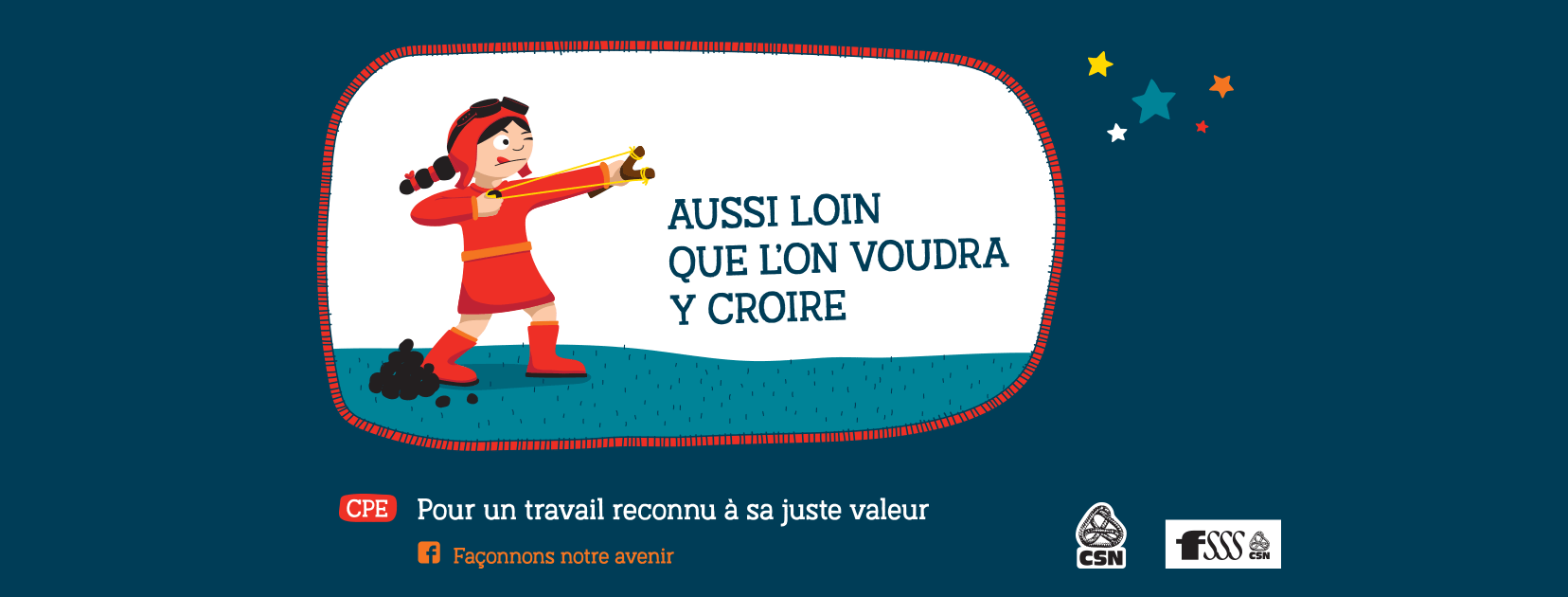 Mot de la présidenteDepuis le départ à la retraite de Carole Leroux au mois de mai, j’ai accepté d’assurer la présidence par intérim. Lors de l’assemblée générale annuelle du 10 juin dernier, j’ai été élue sur le poste de la présidence. Je tiens tout d’abord à vous remercier pour la confiance que vous m’octroyez afin de vous représenter. C’est une responsabilité que je prends au sérieux et à cœur puisque la défense de vos droits, la reconnaissance et la valorisation de notre métier est ce qui motive mon implication syndicale. Une grande lutte est déjà en cours celle de la négociation nationale, et avec vous aux côtés de l’exécutif syndical, je suis convaincue que nous obtiendrons les revendications que nous demandons !Résultats des élections de l’assemblée générale annuelleLors de la dernière assemblée générale annuelle, des élections à certains postes de l’exécutif ont eu lieu, ainsi que les élections des comités régionaux. Voici les résultats : À l’exécutif :Présidence – Carolina Cerpa, CPE Ki-Ri inc. Trésorerie – Tania Valdez, CPE Pointe-St-Charles1er vice-présidente aux griefs – Safia Kebir, CPE Saint-Édouard3e vice-présidente aux griefs – Anne-Joelle Galipeau, CPE Château de grand-mère4e vice-présidente aux griefs – Véronique Guimond, CPE Le Repère des Mousses inc. 5e vice-présidente aux griefs – Sophie Gosselin, CPE Jardin Charmant inc. Vice-présidente à la mobilisation – Chantale Bélanger, CPE La Bottine filanteAu comité de surveillance :Sylvie Dufour – CPE des RoseraiesSandy Smith – CPE P’tits soleils de Ste-DorothéeSonia Carlini – CPE La Petite patrieAu comité d’appui à la vie régionale :Tina Poirier – CPE Pointe St-CharlesNormand Lévesque – CPE Terrier magiqueJeanne Garneau – CPE des RoseraiesAna-Ruth Arias – CPE La BricoleAu comité de mobilisation :Ana-Ruth Arias – CPE La BricoleJeanne Garneau – CPE des RoseraiesSylvie Dufour – CPE RoseraiesNormand Lévesque – CPE Terrier magiqueIsabelle Théorêt – CPE Bouton éclairJoanie Germain – CPE Jardin CharmantTina Poirier – CPE Pointe St-CharlesFélicitations à toutes, nous vous souhaitons un bon mandat !Fin de la ligne 222 - COVIDEn mars 2020, lorsque la pandémie nous est tombée sur la tête, nous nous sommes adaptées et nous avons créé la ligne INFO-COVID au poste 222. Cette ligne a été notre façon de parler avec vous et répondre aux multiples questions que vous aviez en lien avec la pandémie. Nous l’avons gardé active tout le long de l’année 2020-2021 car nous avons jugé celle-ci encore nécessaire, d’autant plus que nous étions dans une 2e vague cet automne. Avec le déconfinement graduel ainsi que la vaccination qui avance à grand pas, nous constatons que cette ligne est très peu utilisée. C’est pourquoi l’exécutif a pris la décision de désactiver cette ligne, et ce, à partir du 22 juin 2021. Pour toutes questions relatives à la COVID-19, nous vous invitons à communiquer directement avec la vice-présidente à la santé et sécurité au travail, Geneviève Lapointe. santesecurite@stcpeml-csn.ca514-522-8697 poste 221Rappel pour la période estivaleLes vacances déjà à nos portes, nous profitons de l’occasion pour vous rappeler que vos représentantes syndicales du bureau syndical demeurent à votre service pendant l’été. Cependant, leur horaire de présence au bureau peut varier en fonction de leurs vacances. Nous vous rappelons de poser vos questions directement à vos déléguées syndicales et de privilégier les courriels pour vos communications avec le syndicat régional. Le courriel demeure le meilleur moyen pour nous rejoindre, surtout en période estivale. Pour faciliter les communications, veuillez nous faire parvenir un courriel détaillé, comprenant :Votre nom completLe nom de votre CPE / installation Le sujet La date de l’évènement (important de connaitre cette date afin de respecter le délai pour un grief s’il y a lieu)Votre questionnement ou problématique   	-Le plus d’information possible : Votre statut d’emploi (temps plein, temps partiel, occasionnel)Le nombre d’heures de votre semaine de travailAinsi qu’un délai de réponse raisonnable Évidemment,  n’oubliez pas de nous laisser vos coordonnées.Pour le dépôt d’un grief, veuillez prendre note qu’un délai supplémentaire de trente (30) jours est prévu à vos conventions collectives durant les mois de juillet et août.Assemblée générale extraordinaire à la rentrée concernant la grève Tel qu’annoncé sur la page de Façonnons notre avenir, l’ensemble des exécutifs des CPE (FSSS-CSN) du Québec se sont réunis le 15 juin dernier en conseil fédéral de négociation sectoriel afin de débattre sur le sujet des moyens de pression incluant la grève. Le résultat de ce débat est le suivant : les syndicats des CPE  (FSSS-CSN) devront faire voter leurs membres afin d’aller chercher un mandat d’une banque de 10 jours de grève à utiliser au moment jugé opportun. Vous serez conviées à une assemblée générale extraordinaire portant sur ce sujet dès la rentrée. Nous vous enverrons des consignes sur le fonctionnement ainsi que les dates pour les assemblées générales prochainement, restez donc à l’affût !D’ici là, le bureau syndical se joint à moi afin de vous souhaiter de bonnes vacances fort méritées! Solidarité !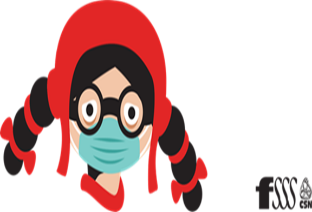 Carolina CerpaPrésidente du STCPEML-CSN